Физкультурный досуг для детей подготовительной группы «Зимние развлечения»Задачи:Совершенствовать навык бега с изменением направления.Развивать скорость и ловкость.Развивать смекалку, чувство товарищества и умение взаимодействовать в команде.Доставить детям положительные эмоции и хорошее настроение.Инвентарь и оборудование:Обручи-2Мячи малые-2Мячи баскетбольные-2, 2 скамейки, ИКТ.Дети под музыку входят в зал и строятся.Зима-красавица (видео-слайд №1)Инструктор:      Дел у меня немало — я белым одеялом
Всю землю укрываю, в лёд реки убираю,
Белю поля, дома, а зовут меня …
(зима)  СЛАЙД№2  Ну вот и наступила долгожданная зима. А вместе с ней к нам пришли и зимние забавы, зимние игры и развлечения! А за что вы любите зиму? (ответы детей). Молодцы! Давайте, сегодня будем веселиться вместе!-Ребята, а вы знаете, что на земле есть места, где зима постоянно и там всегда очень холодно. (ответы детей).-Предлагаю вам попасть на Северный полюс (дети закрывают глаза, звучит музыка, дети открывают глаза и перед ними на экране Северный полюс).  МУЗЫКА №1 «ВОЛШЕБНЫЕ КОЛОКОЛЬЧИКИ»СЛАЙД№3Загадываю загадку: Этот мишка снежно-белый,Самый крупный, самый смелый!Он всю жизнь живет в снегу,На холодном берегу.Это добрые соседи,Это — ……       (белые медведи)На экране Северный полюс с белыми медведями.СЛАЙД№4Дети встают в круг, выполняется разминку под музыку. (ходят как медведи, чешутся спинками).МУЗЫКА №2 «ГДЕ-ТО НА БЕЛОМ СВЕТЕ…»-А сейчас еще предлагаю отправиться в одно очень холодное место, где вечная зима (закрывают глаза, звучит музыка , открывают глаза – на экране Антарктида). МУЗЫКА №3 «ЗИМНЯЯ МЕЛОДИЯ»СЛАЙД№5Загадываю загадку: В развалку ходит, как моряк.Белый галстук, черный фрак.В Антарктиде, среди льдинПроводит дни свои …….(пингвин.)На экране Антарктида с пингвинами.СЛАЙД№6Дети встают в круг, выполняется разминку под музыку. (ходят, как пингвины, бегают).МУЗЫКА №4 «В АНТАРКТИДЕ ЛЬДИНЫ» Инструктор: Ну вот мы и согрелись!  Я предлагаю вам поделиться на две команды, например, «белые медведи» и «пингвины». Так как они живут в разных точках Земли, давайте с вами представим, что медведи и пингвины встретились и решили поиграть в веселые зимние игры.СЛАЙД№7Эстафета «снежный ком»Каждый участник по очереди берет баскетбольный мяч и катит его по скамейке, затем оббегает конус и обратно снова катит мяч по скамейке, передает мяч следующему. И так, пока не закончит последний. Побеждает команда, игроки которой справились с заданием быстрее.Эстафета «Прыжки на снежном коме» Участники по очереди прыгают на мячах-прыгунах до ориентира и возвращаются назад.Инструктор: А знаете ли вы, как ходят настоящие пингвины? Давайте и мы побудем пингвинами!Эстафета «пингвины»Первый участник бежит с мячом, зажатым между коленей, до ориентира и обратно и передает мяч следующему игроку. Побеждает команда, игроки которой справились с заданием быстрее.Эстафета «Домой по льдинам»Участники прыгают из обруча в обруч и пролезают через тоннель, обегают ориентир и возвращаются в команду.Инструктор: Вот молодцы!  У меня есть для вас зимняя загадка:В белой тундре, где снега,Он растит свои рога.Царь всех северных зверей-Гордый северный ………(олень)СЛАЙД№8Давайте с вами поиграем в северных оленей, которые везут свои оленьи упряжки.Эстафета «оленьи упряжки»Капитан команды – олень. Он запряжен в упряжку (обруч). Олень помогает перебраться людям из одного поселка в другой.  Один из участников встает в обруч, и «олень» перевозит его на другую сторону зала в обозначенное место, после чего возвращается за следующим.Инструктор: Вот как хорошо олени справились с заданием! А сейчас давайте немного отдохнем и поиграем в пальчиковую игру «У оленя дом большой»Проводится музыкальная пальчиковая игра с ускорением.МУЗЫКА №5 «У ОЛЕНЯ ДОМ БОЛЬШОЙ»Инструктор: Давайте с вами все встанем в круг. «Белые медведи» и «Пингвины» очень сдружились, хорошо вместе поиграли, порезвились и стали веселыми соседями.  СЛАЙД№9Проводится игра «Соседи».МУЗЫКА №6 «СОСЕДИ»Инструктор: Нам пора возвращаться в детский сад. 
Дети закрывают глаза, звучит музыка. МУЗЫКА №7 «СКАЗОЧНАЯ МУЗЫКА»(превратились в детей и вернулись в детский сад)СЛАЙД№10Проводится общий хоровод.Дети под музыку уходят в группы.МУЗЫКА №8 «НОВОГОДНЯЯ»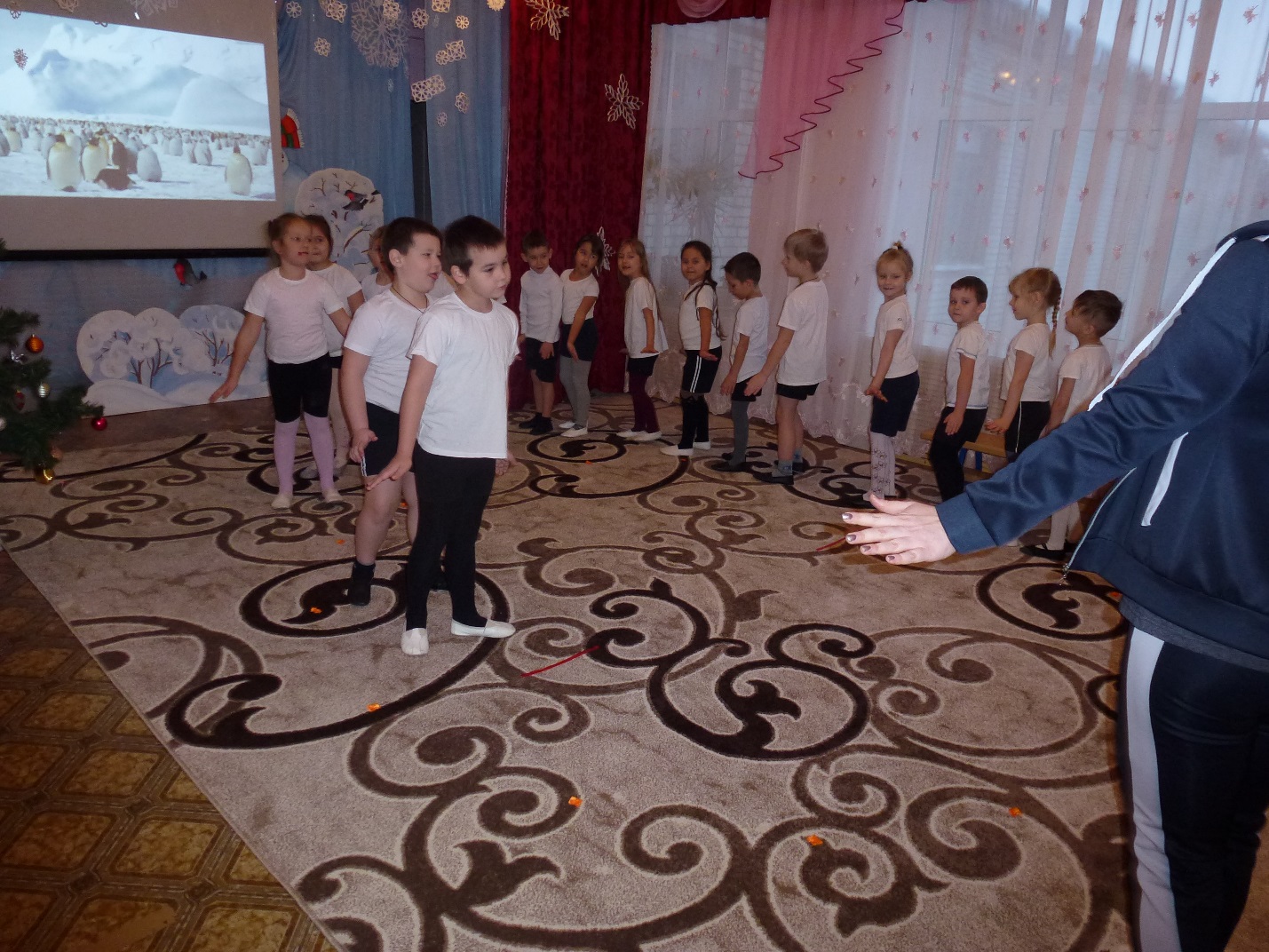 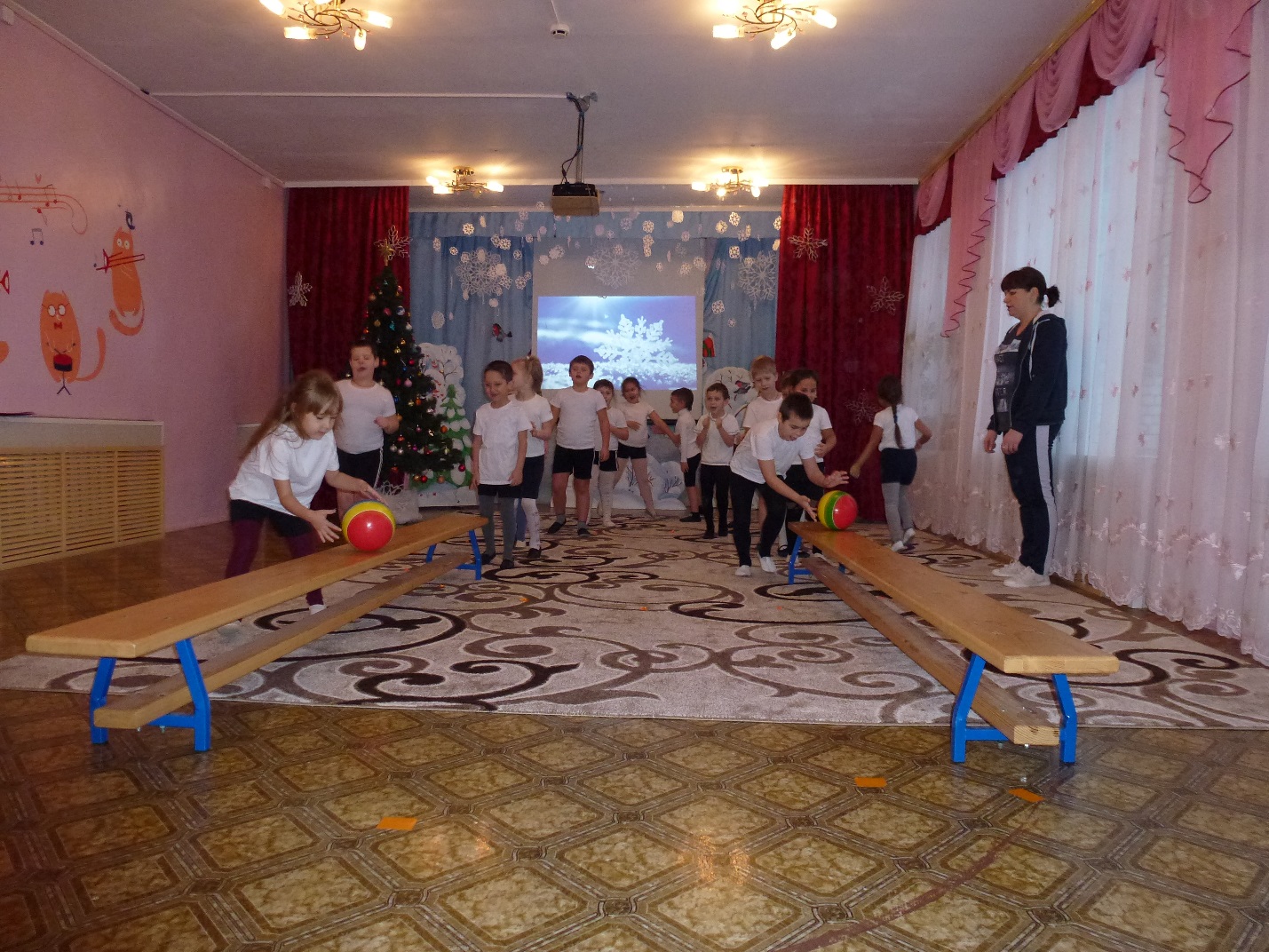 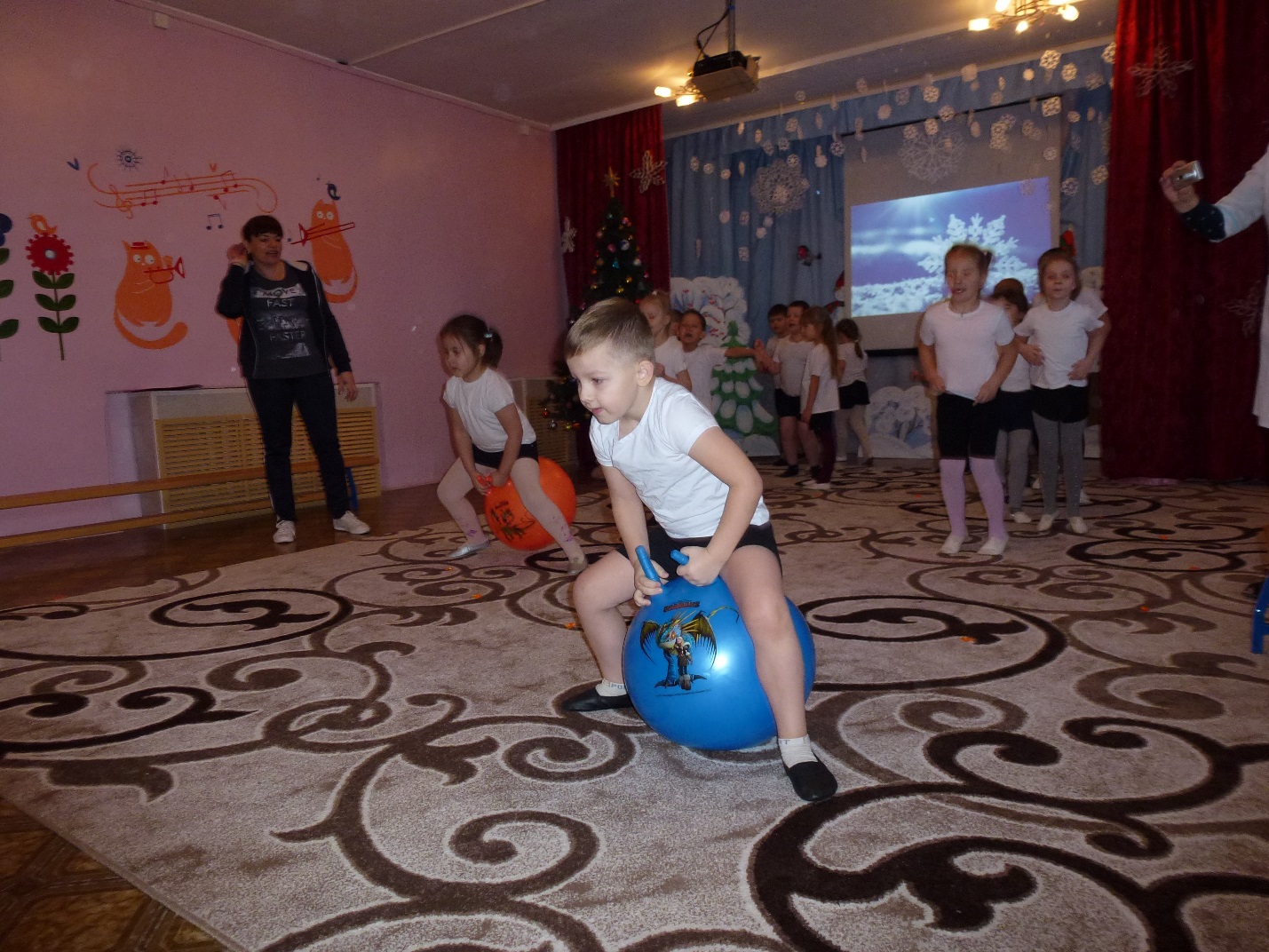 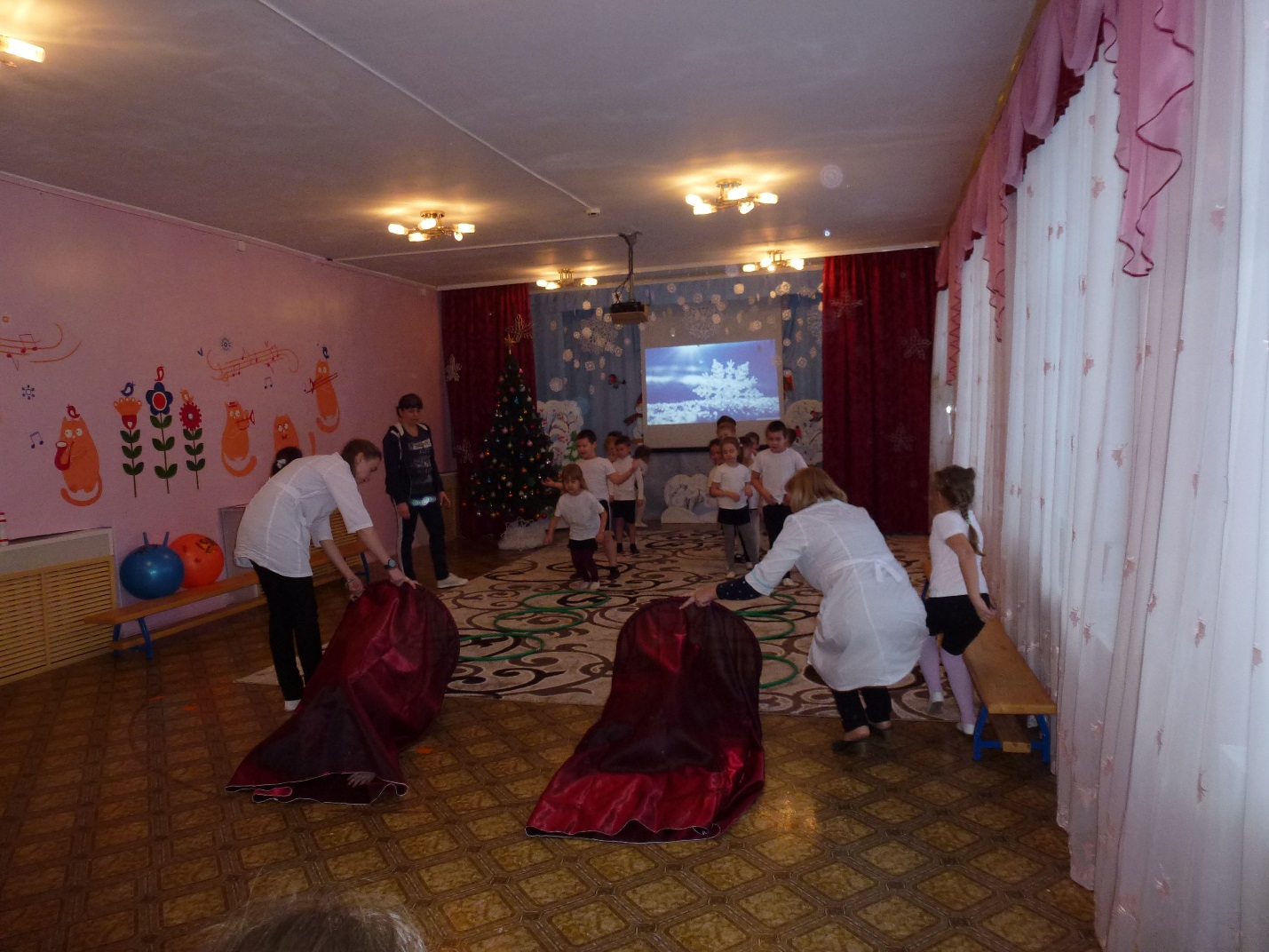 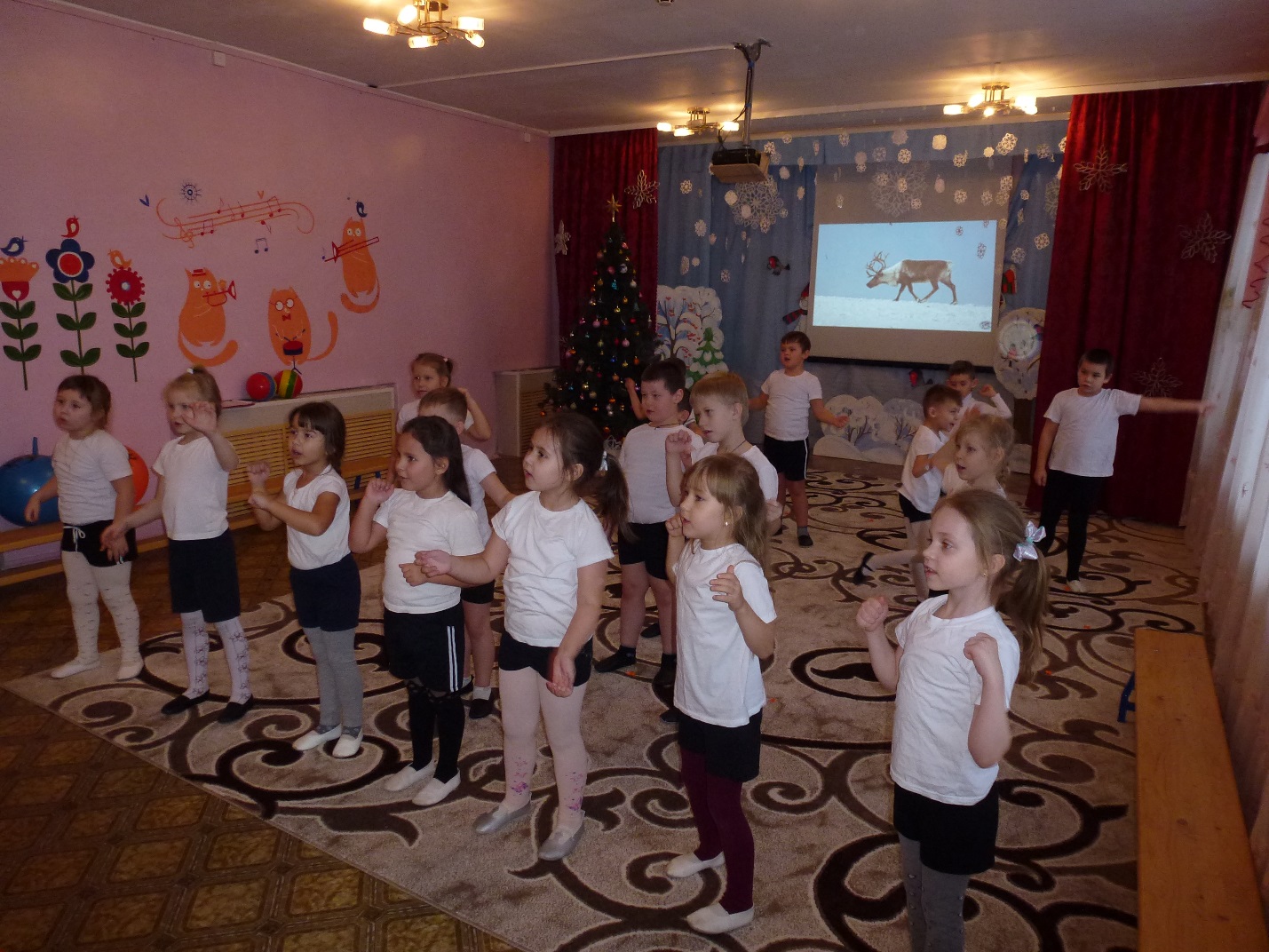 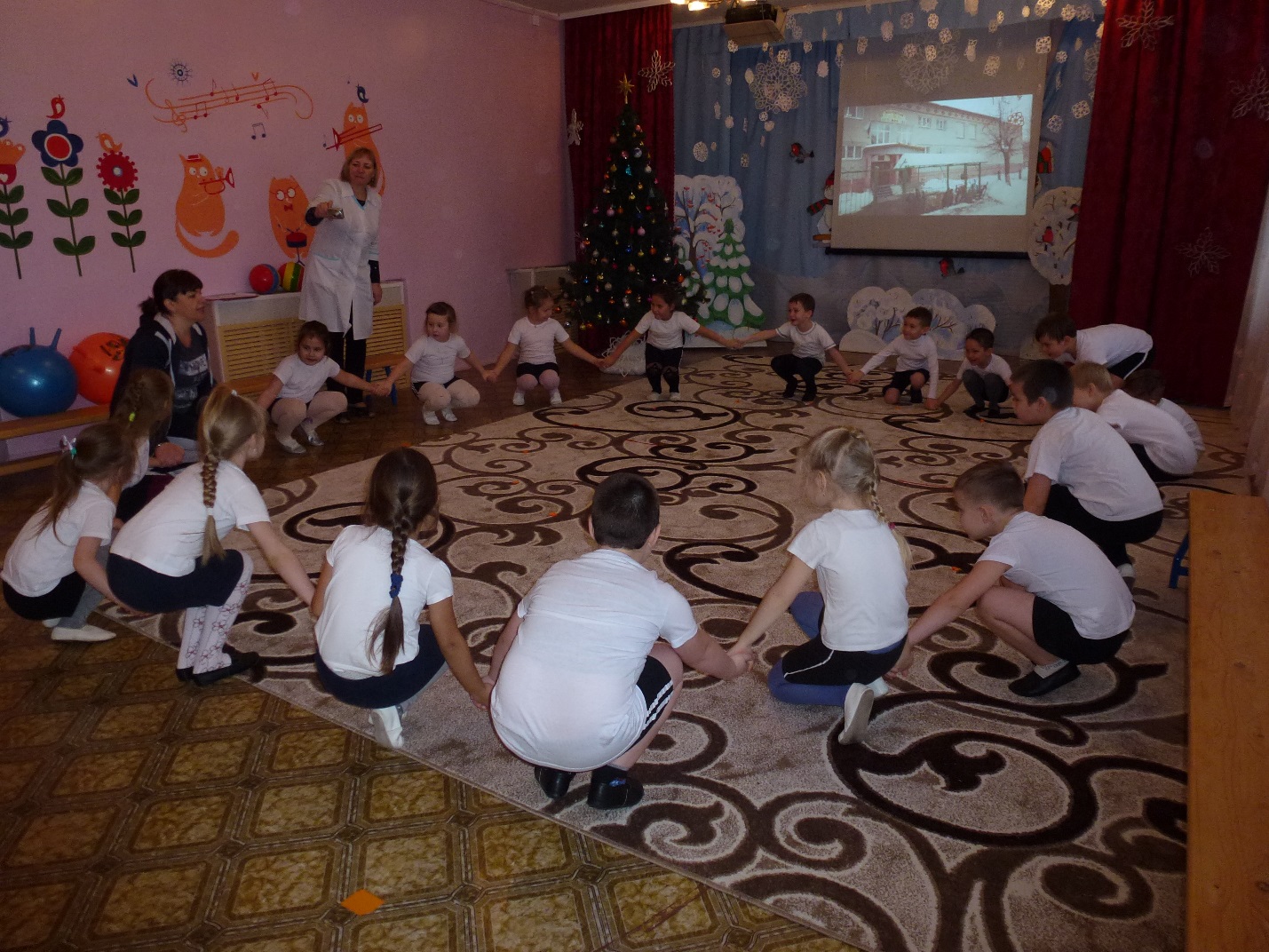 